Re: Request for funding to enroll in The Measured Mom® PlusDear XXXXX,I am always looking for math and literacy resources that will equip me to improve my teaching and meet the unique needs of my students. I am writing to request funding to enroll in a year-long membership called The Measured Mom® Plus.  As a member, I will receive access to hundreds of engaging, hands-on printable resources. In addition, I will receive access to new professional trainings each month. The Measured Mom® Plus is created by Anna Geiger, M.Ed., an educator and founder of the respected teaching website, The Measured Mom®.  She has a reputation for delivering high quality, easily differentiated resources. Introductory pricing is $89/year through September 7, 2019. After that date, regular pricing will begin at the rate of $109/year.  For more details, please visit https://membership.themeasuredmom.com/.I am hopeful that you will grant my request.Sincerely,XXXX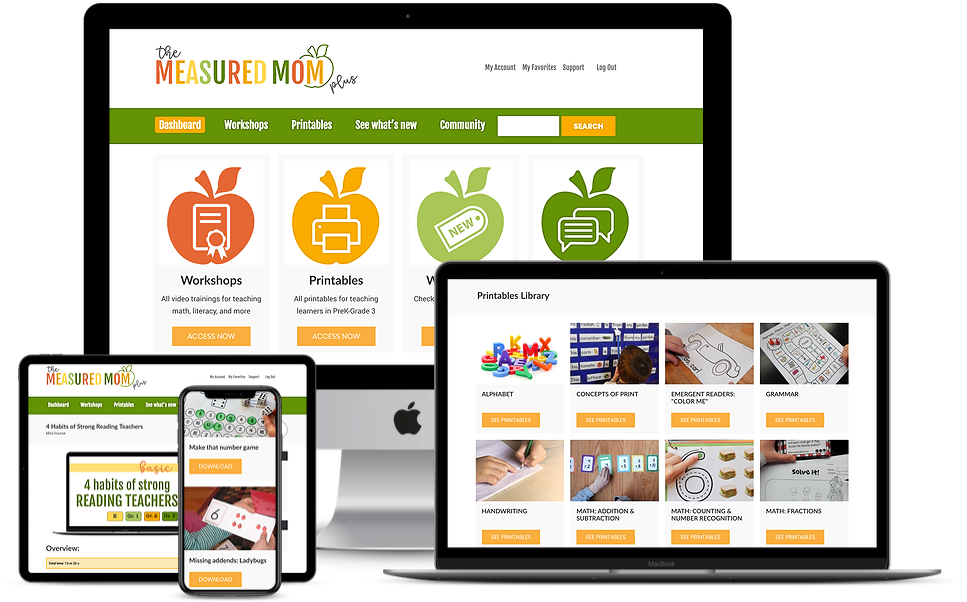 